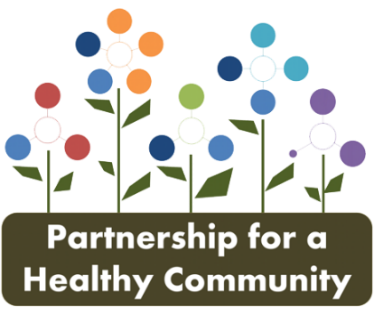 Community Health Implementation Plan2020-2022January 1, 2020 through December 31, 2022REPRODUCTIVE HEALTHGOAL: Improve and promote reproductive and sexual health of adolescents and young adults.Social Determinant of Health Areas of Focus: REPRODUCTIVE HEALTHGOAL: Improve and promote reproductive and sexual health of adolescents and young adults.Social Determinant of Health Areas of Focus: REPRODUCTIVE HEALTHGOAL: Improve and promote reproductive and sexual health of adolescents and young adults.Social Determinant of Health Areas of Focus: REPRODUCTIVE HEALTHGOAL: Improve and promote reproductive and sexual health of adolescents and young adults.Social Determinant of Health Areas of Focus: INTERVENTION STRATEGIES (Evidence-based)EVALUATION PLANPOTENTIAL RESOURCES/PARTNERSOBJECTIVE #1: Decrease chlamydia and Gonorrhea among 15-24 year olds from ____ to ____ by December 31st, 2022.Baseline: CHNA- increase in both Chlamydia and Gonorrhea from 2015-2016 in all 3 counties. Comparison between Peoria County and state of Illinois:851.0 (per 100,000) cases of Chlamydia in Peoria County compared with 562.7 state avg.323.3 (per 100,000) cases of Gonorrhea in Peoria County compared with 165.2 state avg.Intervention Strategies: Comprehensive sexual education offered in schools-https://www.countyhealthrankings.org/take-action-to-improve-health/what-works-for-health/policies/comprehensive-risk-reduction-sexual-educationWork with high school students and focus groups Have at least 1 NASPA certified trainer for sex ed (to train students) at each high schoolDevelop sustainability plan for trainers to go in to schoolsIdentify and engage key stakeholders at the district level who will serve as advocates5 P’shttps://www.cdc.gov/std/treatment/sexualhistory.pdfEvaluation of existing utilization Develop plan for increased utilizationIdentify groups to present to 5 P’s to (consider emergency rooms)Utilize Community Academic Network (CAN) to evaluate program successes and weaknessesProvider education and expedited partner therapyhttps://www.countyhealthrankings.org/take-action-to-improve-health/what-works-for-health/policies/expedited-partner-therapy-for-treatable-stisMessaging to youth on importance of partner notificationIn-services to nurses (contact director of nursing or charge nurse)AMA- speak to language and sexual health talksExpedited partner therapyEducation on up to date information (example, increase in syphilis and undiagnosed) # of schools receiving comprehensive sexual education# of available trainers for comprehensive sexual education# of physician offices utilizing 5 P’s# of GYT events held # of students tested at GYT eventsPeoria Public SchoolsHult Center for Healthy LivingPeoria PRIDE teamPeoria High School PTOCI FRIENDSPPILOBJECTIVE #2: Expand outreach, education and marketing efforts in alignment with Getting to Zero Illinois.Baseline: CHNA- STI’s ranked lowest amongst perceptions of health issues and Risky Sexual Behaviors ranked lowest amongst perceptions of unhealthy behaviors despite increase in Chlamydia and Gonorrhea and being significantly higher than state averageIntervention Strategies:Behavioral interventions to prevent HIV and other STI’shttps://www.countyhealthrankings.org/take-action-to-improve-health/what-works-for-health/policies/behavioral-interventions-to-prevent-hiv-and-other-stisLGBTQ and PrEP education Identify community groups to present toIdentify nurse groups to present toWork with REACHOutreach and engagement via GYT eventsPromotion of partner notificationReducing stigma# of events heldSocial media campaign identified and carried outEducation to:-schools-students-providers-nursesPositive Health SolutionsPCCHD- epidemiology and clinical servicesCI FRIENDSOBJECTIVE #3: Decrease preterm birth among Peoria County infants from 9.0% to 8.0% by December 31st, 2022.Baseline: CHNA- remains at 9.0% in Peoria County compared to 6.0% in both Tazewell and Woodford Counties.Intervention Strategies:CenteringPregnancy- https://www.countyhealthrankings.org/take-action-to-improve-health/what-works-for-health/policies/centeringpregnancyPreconception- https://www.countyhealthrankings.org/take-action-to-improve-health/what-works-for-health/policies/preconception-education-interventionsHome visiting: https://www.countyhealthrankings.org/take-action-to-improve-health/what-works-for-health/policies/nurse-family-partnership-nfphttps://www.countyhealthrankings.org/take-action-to-improve-health/what-works-for-health/policies/early-childhood-home-visiting-programsEducation series for home visitors in partnership with A-OK to reduce smoking during pregnancy and around childrenIncrease number of participants in CenteringPregnancyIncrease number of sites offering CenteringPregnancyIncrease funding support for CenteringPregnancy# of training opportunities for home visitorsHeartland Health ServicesUnityPoint HealthUICOMPPeoria City/County Health Department- WIC programChildrens Home (Good Beginnings and Doula programs)Bright Futures home visitingPCCEO Home VisitingRELATED EFFORTSRELATED EFFORTSRELATED EFFORTSRELATED EFFORTSTasks and Considerations Identified:Maternal mortality data: https://www.cdc.gov/reproductivehealth/maternal-mortality/pregnancy-mortality-surveillance-system.htmIDPH Maternal and Child Health Priorities: http://www.dph.illinois.gov/topics-services/life-stages-populations/maternal-child-family-health-servicesTasks and Considerations Identified:Maternal mortality data: https://www.cdc.gov/reproductivehealth/maternal-mortality/pregnancy-mortality-surveillance-system.htmIDPH Maternal and Child Health Priorities: http://www.dph.illinois.gov/topics-services/life-stages-populations/maternal-child-family-health-servicesTasks and Considerations Identified:Maternal mortality data: https://www.cdc.gov/reproductivehealth/maternal-mortality/pregnancy-mortality-surveillance-system.htmIDPH Maternal and Child Health Priorities: http://www.dph.illinois.gov/topics-services/life-stages-populations/maternal-child-family-health-servicesTasks and Considerations Identified:Maternal mortality data: https://www.cdc.gov/reproductivehealth/maternal-mortality/pregnancy-mortality-surveillance-system.htmIDPH Maternal and Child Health Priorities: http://www.dph.illinois.gov/topics-services/life-stages-populations/maternal-child-family-health-services